 申込期限：2020年 1月31日（金）　FAX０３–６８３４–２２９１(直通)or Email nakayama-yk  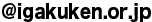 宛先　患者主体のＱＯＬ評価法を学び活かす実習セミナー担当　中山　行き＜ 申込用紙 ＞申込日：　令和　　　　　年　　　月　　　日氏　   名：　　　　　　　　　                      　　　　　　　　住　   所：　　         　　　　　　　　　　　　　　　　　　　　　　所属機関： 　　　　　　　　　　　　　　　　　　　                   Ｆ Ａ Ｘ：　　　　　　　　　　　　　　　　　　　　                  E-mailアドレス：　　　　　　　　　　　　　　　　　　　　            職種・参加者プロフィール：　　　　　                　　　　　　　　　　 （例．看護師、理学療法士、難病ケア支援者、介護職、患者、家族、研究班関係者、ボランティアetc.）以下は、研修会での参考にさせていただきますので、差し支えのない範囲でお答えください。①「SEIQoL-DW」を実施した経験はありますか。　　いいえ　・　　はい　（→　　　　　回位実施）　「はい」とご回答くださった方に伺います。②「SEIQoL-DW」実施対象者の病名を教えてください。③「SEIQoL-DW」を実施した感想を教えてください。　　1. とても簡単　　２．まあ簡単　　３．ふつう　　４．すこし難しい　　５．難しい④「SEIQoL-DW」を実施するにあたり、どういうことが難しいと思いましたか。⑤　全員に伺います。セミナーに期待することをご記入ください以上